ПРАВИТЕЛЬСТВО АРХАНГЕЛЬСКОЙ ОБЛАСТИПОСТАНОВЛЕНИЕот 17 августа 2022 г. N 606-ппОБ УТВЕРЖДЕНИИ СТРАТЕГИИ РАЗВИТИЯ ВОЕННО-ПАТРИОТИЧЕСКОГОВОСПИТАНИЯ В АРХАНГЕЛЬСКОЙ ОБЛАСТИ ДО 2027 ГОДАВ соответствии с пунктом 1 статьи 33 Федерального закона от 21 декабря 2021 года N 414-ФЗ "Об общих принципах организации публичной власти в субъектах Российской Федерации", подпунктом 1 пункта 1 статьи 34 Устава Архангельской области, статьей 27 областного закона от 20 сентября 2005 года N 83-5-ОЗ "О молодежной политике и государственной поддержке российского движения детей и молодежи в Архангельской области", в целях патриотического воспитания молодежи в Архангельской области Правительство Архангельской области постановляет:(в ред. постановления Правительства Архангельской области от 29.11.2022 N 982-пп)1. Утвердить прилагаемую Стратегию развития военно-патриотического воспитания в Архангельской области до 2027 года (далее - Стратегия).2. Исполнительным органам государственной власти Архангельской области при разработке и реализации государственных программ Архангельской области (подпрограмм) и (или) их мероприятий в сфере развития военно-патриотического воспитания и подготовки граждан к военной службе руководствоваться Стратегией.3. Агентству по делам молодежи Архангельской области до 1 сентября 2022 года разработать и представить для утверждения Губернатору Архангельской области проект распоряжения Губернатора Архангельской области "Об утверждении состава рабочей группы по реализации Стратегии развития военно-патриотического воспитания в Архангельской области до 2027 года".4. Рекомендовать органам местного самоуправления муниципальных образований Архангельской области учитывать положения Стратегии при разработке муниципальных программ (подпрограмм) и (или) их мероприятий в сфере развития военно-патриотического воспитания и подготовки граждан к военной службе.5. Настоящее постановление вступает в силу со дня его официального опубликования.Первый заместитель ГубернатораАрхангельской области -председатель ПравительстваАрхангельской областиА.В.АЛСУФЬЕВУтвержденапостановлением ПравительстваАрхангельской областиот 17.08.2022 N 606-ппСТРАТЕГИЯРАЗВИТИЯ ВОЕННО-ПАТРИОТИЧЕСКОГО ВОСПИТАНИЯВ АРХАНГЕЛЬСКОЙ ОБЛАСТИ ДО 2027 ГОДАI. Общие положенияСтратегия развития военно-патриотического воспитания в Архангельской области до 2027 года (далее - Стратегия) определяет цели, задачи и основные направления военно-патриотического воспитания, организации подготовки молодых граждан к службе в Вооруженных Силах Российской Федерации, допризывной подготовки молодежи на территории Архангельской области.Правовой основой разработки Стратегии являются:1. Федеральный закон от 31 мая 1996 года N 61-ФЗ "Об обороне".2. Федеральный закон от 28 марта 1998 года N 53-ФЗ "О воинской обязанности и военной службе".3. Федеральный закон от 29 декабря 2012 года N 273-ФЗ "Об образовании в Российской Федерации".4. Федеральный закон от 30 декабря 2020 года N 489-ФЗ "О молодежной политике в Российской Федерации".5. Указ Президента Российской Федерации от 16 декабря 1996 года N 727 "О мерах государственной поддержки общественных объединений, ведущих работу по военно-патриотическому воспитанию молодежи".6. Указ Президента Российской Федерации от 19 декабря 2012 года N 1666 "О стратегии государственной национальной политики Российской Федерации на период до 2025 года".7. Указ Президента Российской Федерации от 21 июля 2020 года N 474 "О национальных целях развития Российской Федерации на период до 2030 года".8. Указ Президента Российской Федерации от 2 июля 2021 года N 400 "О Стратегии национальной безопасности Российской Федерации".9. Постановление Правительства Российской Федерации от 31 декабря 1999 года N 1441 "Об утверждении Положения о подготовке граждан Российской Федерации к военной службе".10. Постановление Правительства Российской Федерации от 30 марта 2010 года N 194 "Вопросы межведомственной комиссии по подготовке граждан Российской Федерации к военной службе и военно-патриотическому воспитанию".11. Постановление Правительства Российской Федерации от 24 июля 2000 года N 551 "О военно-патриотических молодежных и детских объединениях".12. Концепция федеральной системы подготовки граждан Российской Федерации к военной службе на период до 2030 года, утвержденная распоряжением Правительства Российской Федерации от 3 февраля 2010 года N 134-р.13. Основы государственной молодежной политики Российской Федерации на период до 2025 года, утвержденные распоряжением Правительства Российской Федерации от 29 ноября 2014 года N 2403-р.14. Стратегия развития воспитания в Российской Федерации на период до 2025 года, утвержденная распоряжением Правительства Российской Федерации от 29 мая 2015 года N 996-р.15. Приказ Министерства обороны Российской Федерации и Министерства образования и науки Российской Федерации от 24 февраля 2010 года N 96/134 "Об утверждении Инструкции об организации обучения граждан Российской Федерации начальным знаниям в области обороны и их подготовки по основам военной службы в образовательных учреждениях среднего (полного) общего образования, образовательных учреждениях начального профессионального и среднего профессионального образования и учебных пунктах".16. Приказ Министра обороны Российской Федерации от 3 мая 2001 года N 202 "Об утверждении Инструкции о подготовке граждан Российской Федерации по военно-учетным специальностям солдат, матросов, сержантов и старшин в общественных объединениях и образовательных учреждениях начального профессионального и среднего профессионального образования".17. Приказ Министра обороны Российской Федерации от 15 октября 2014 года N 745 "Об утверждении порядка взаимодействия органов военного управления, соединений, воинских частей и организаций Вооруженных Сил Российской Федерации при организации и проведении мероприятий по военно-патриотическому воспитанию граждан Российской Федерации".18. Приказ Министерства просвещения Российской Федерации от 9 ноября 2018 года N 196 "Об утверждении Порядка организации и осуществления образовательной деятельности по дополнительным общеобразовательным программам".19. Областной закон от 20 сентября 2005 года N 83-5-ОЗ "О молодежной политике и государственной поддержке российского движения детей и молодежи в Архангельской области".(в ред. постановления Правительства Архангельской области от 29.11.2022 N 982-пп)20. Постановление главы администрации Архангельской области от 10 ноября 2005 года N 200 "О межведомственном координационном совете по патриотическому воспитанию граждан Российской Федерации в Архангельской области".21. Государственная программа Архангельской области "Развитие образования и науки Архангельской области", утвержденная постановлением Правительства Архангельской области от 12 октября 2012 года N 463-пп. (далее - государственная программа "Развитие образования и науки Архангельской области").22. Государственная программа Архангельской области "Молодежь Поморья", утвержденная постановлением Правительства Архангельской области от 9 октября 2020 года N 659-пп (далее - государственная программа "Молодежь Поморья").II. Основные понятия системывоенно-патриотического воспитанияОпределение стратегических целей и задач военно-патриотического воспитания основывается на следующих основных понятиях:Отечество - обобщенное понятие, обозначающее Российскую Федерацию как Родину, Отчизну, место рождения и развития народов и граждан, связанное с их историей, культурой, территорией, образом жизни, государственным устройством и рождающее патриотизм;воспитание - деятельность, направленная на развитие личности, создание условий для самоопределения и социализации обучающихся на основе социокультурных, духовно-нравственных ценностей и принятых в российском обществе правил и норм поведения в интересах человека, семьи, общества и государства, формирование у обучающихся чувства патриотизма, гражданственности, уважения к памяти защитников Отечества и подвигам Героев Отечества, закону и правопорядку, человеку труда и старшему поколению, взаимного уважения, бережного отношения к культурному наследию и традициям многонационального народа Российской Федерации, природе и окружающей среде;патриотизм - любовь к Родине, гордость за ее культуру и историю, преданность своему Отечеству, стремление служить его интересам и готовность к его защите, осознанная любовь к своему народу, его традициям;патриот - гражданин России, у которого патриотизм является основой жизненной позиции, а чувство долга и ответственности за ее судьбу выражается в готовности и практической способности строить и защищать свою семью и Отечество;система патриотического воспитания - совокупность субъектов и объектов патриотического воспитания, нормативная правовая и духовно-нравственная база воспитательной, образовательной и массовой просветительской деятельности, а также комплекс целенаправленно организуемых мероприятий по формированию патриотических чувств и патриотического сознания граждан Российской Федерации;военно-патриотическое воспитание - многоплановая, систематическая, целенаправленная и скоординированная деятельность государственных органов, общественных объединений и организаций по формированию у молодежи высокого патриотического сознания, возвышенного чувства верности своему Отечеству, готовности к его защите как важнейшей конституционной обязанности в отстаивании национальных интересов Российской Федерации и обеспечении ее военной безопасности перед лицом внешних и внутренних угроз.Иные понятия, используемые в Стратегии, применяются в значениях, установленных законодательством Российской Федерации и законодательством Архангельской области.К субъектам патриотического воспитания относятся исполнительные органы государственной власти Архангельской области, органы местного самоуправления муниципальных образований Архангельской области, правоохранительные органы, трудовые и воинские коллективы, образовательные организации, организации культуры, физкультурно-спортивные организации и организации по работе с молодежью, осуществляющие деятельность на территории Архангельской области, социально ориентированные некоммерческие организации, общественные объединения, в том числе общественные объединения ветеранов, средства массовой информации, семья.III. Анализ состояния военно-патриотического воспитанияи подготовки граждан (молодежи) к военной службена территории Архангельской областиВ соответствии с положениями Концепции федеральной системы подготовки граждан Российской Федерации к военной службе на период до 2030 года, утвержденной распоряжением Правительства Российской Федерации от 3 февраля 2010 года N 134-р, в Архангельской области создано государственное автономное учреждение Архангельской области "Региональный центр патриотического воспитания и подготовки граждан (молодежи) к военной службе" (далее - центр "Патриот"), подведомственное агентству по делам молодежи Архангельской области.Основными направлениями деятельности центра "Патриот" являются:1) формирование устойчивой системы патриотического воспитания граждан Российской Федерации, проживающих на территории Архангельской области;2) формирование у детей и молодежи, проживающих на территории Архангельской области, патриотического сознания, чувства гражданского и конституционного долга по защите интересов Российской Федерации;3) содействие образовательным организациям в Архангельской области в обучении граждан начальным знаниям в области обороны и подготовки к основам военной службы;4) развитие мотивации молодежи допризывного возраста к защите Отечества и военной службе.Центр "Патриот" с 2011 года располагается в здании бывшего Гарнизонного дома офицеров, в котором оборудованы тир для стрельбы из пневматического оружия, учебная жилая комната войсковой части, учебная комната хранения оружия, исторический музейный объект "Блиндаж Победы", комната морской славы, медиа-центр, универсальный спортивный комплекс, зрительный зал на 300 мест.Для проведения полевых занятий, отработки практических навыков создано структурное подразделение центра "Патриот" - "Учебный центр "Орден". Для обеспечения военно-патриотического воспитания на территории, прилегающей к учебному центру, оборудованы учебный плац, общевойсковая полоса препятствий, пожарно-спасательная полоса препятствий, учебное место караульной службы, учебное место "шлюпка ЯЛ-6", воздушно-десантный комплекс, уличный тир для стрельбы из пневматического оружия, спортивные площадки.В целях создания учебно-методического центра военно-патриотического воспитания "Авангард" (далее - центр "Авангард") в 2022 году создано обособленное подразделение центра "Патриот" с возможностью проведения детских оздоровительных смен патриотической направленности, пятидневных учебных сборов для молодежи допризывного возраста и учебно-методических сборов. Наполняемость центра "Авангард" составляет 225 человек. На территории размещены общевойсковая полоса препятствий, учебный плац, спортивные объекты, учебная комната хранения оружия, зрительный зал.В муниципальных районах и городских округах Архангельской области с 2015 года по 2018 год создано 26 зональных центров патриотического воспитания и подготовки граждан (молодежи) к военной службе (далее - зональный центр). Зональные центры созданы и действуют на основе трехсторонних соглашений, заключенных между соответствующим муниципальным образованием Архангельской области, центром "Патриот" и организацией, являющейся базой для зонального центра.В настоящее время зональные центры располагаются в отдельных помещениях и зданиях в Мезенском, Каргопольском и Шенкурском муниципальных округах Архангельской области, а также в Вельском муниципальном районе Архангельской области.В городском округе "Город Архангельск" функцию зонального центра выполняет региональная общественная организация "Центр содействия деятельности в области патриотического воспитания, кадетского движения, допризывной подготовки молодежи "Военно-патриотический клуб "Орден", использующая в своей деятельности объекты центра "Патриот".В городском округе Архангельской области "Северодвинск" функцию зонального центра выполняет муниципальное автономное образовательное учреждение дополнительного образования "Детский морской центр "Североморец".Зональный центр в Приморском муниципальном районе Архангельской области располагается на территории муниципального бюджетного общеобразовательного учреждения "Уемская средняя школа" с отдельно выделенным входом и оборудованными помещениями.В городском округе Архангельской области "Город Коряжма" для функционирования зонального центра муниципальному учреждению города Коряжмы "Молодежно-культурный центр "Родина" передано здание бывшего детского сада. В настоящее время в нем проводится ремонт.В Верхнетоемском муниципальном округе Архангельской области для зонального центра выделены помещения в муниципальном бюджетном образовательном учреждении дополнительного образования Верхнетоемского муниципального округа "Верхнетоемский центр дополнительного образования".В Виноградовском муниципальном округе Архангельской области под зональный центр выделено одно помещение на базе муниципального бюджетного учреждения дополнительного образования "Центр дополнительного образования".Без выделения помещений функционируют:семь зональных центров - на базе муниципальных общеобразовательных организаций;три зональных центра - на базе муниципальных организаций дополнительного образования;шесть зональных центров - на базе помещений, в которых располагаются иные муниципальные учреждения, а также общественные объединения.Только у девяти зональных центров имеется прилегающая территория, на которой возможно устройство спортивных сооружений и объектов для проведения занятий по военно-патриотическому воспитанию и допризывной подготовке.В соответствии с государственной программой "Молодежь Поморья" осуществляется оснащение зональных центров необходимым имуществом для проведения мероприятий. По состоянию на 1 июля 2022 года оснащенность имуществом для проведения качественной подготовки граждан к военной службе составляла 25 процентов от необходимого количества.Для осуществления проведения мероприятий по военно-патриотическому воспитанию и подготовке граждан к военной службе приказом директора центра "Патриот" назначаются руководители зональных центров. Функции руководителей зональных центров выполняют:работники центра "Патриот" - три человека;педагогические работники муниципальных общеобразовательных организаций и организаций дополнительного образования - 14 человек;работники иных муниципальных учреждений и органов местного самоуправления муниципальных образовании Архангельской области - четыре человека;руководители общественных объединений ветеранов - три человека;представитель регионального отделения Общероссийской общественно-государственной организации "Добровольное общество содействия армии, авиации и флоту России" Архангельской области (далее - ДОСААФ) - один человек;военнослужащий - один человек.Для более качественного и высококвалифицированного выполнения задач по военно-патриотическому воспитанию и подготовке граждан к военной службе необходимо введение в штатную структуру центра "Патриот" должностей руководителей зональных центров.В настоящее время на территории Архангельской области действуют следующие образовательные организации:331 общеобразовательная организация, из них две кадетского типа (государственное бюджетное общеобразовательное учреждение Архангельской области "Архангельский морской кадетский корпус имени Адмирала Флота Советского Союза Н.Г.Кузнецова" и муниципальное автономное образовательное учреждение "Морская кадетская школа имени адмирала Котова Павла Григорьевича");77 организаций дополнительного образования детей, в том числе в системе образования - 39;24 организации для детей-сирот и детей, оставшихся без попечения родителей, в том числе 21 детский дом;41 государственная профессиональная образовательная организация Архангельской области.В муниципальных общеобразовательных организациях Архангельской области работает 221 кадетский класс (число обучающихся - 4965 человек).Военно-патриотическое воспитание проводится в тесном контакте с общественными объединениями ветеранов. Действуют 205 отрядов Всероссийского военно-патриотического общественного движения "ЮНАРМИЯ". Обучающиеся могут принимать участие в работе 35 поисковых отрядов.На базе муниципальных общеобразовательных организаций и организаций дополнительного образования ведут свою деятельность 247 военно-патриотических объединений (8087 человек) и 56 объединений "Почетный караул" (649 человек).Для обучающихся 10 классов проводятся пятидневные сборы в соответствии с Инструкцией об организации обучения граждан Российской Федерации начальным знаниям в области обороны и их подготовки по основам военной службы в образовательных учреждениях среднего (полного) общего образования, образовательных учреждениях начального профессионального и среднего профессионального образования и учебных пунктах (далее - Инструкция), утвержденной приказом Министра обороны Российской Федерации от 24 февраля 2010 года N 96, Министерства образования и науки Российской Федерации от 24 февраля 2010 года N 134.В соответствии с пунктом 34 Инструкции планирование и организация учебных сборов осуществляются органами местного самоуправления, осуществляющими управление в сфере образования, и руководителями образовательных учреждений совместно с военными комиссарами и командирами соединений (воинских частей), на базе которых проводятся учебные сборы.Пятидневные учебные сборы с обучающимися, прошедшими подготовку по основам военной службы, ежегодно проводятся в соответствии с распоряжением Губернатора Архангельской области в профессиональных образовательных организациях совместно с военными комиссариатами, воинскими частями Вооруженных Сил Российской Федерации и ДОСААФ.За первое полугодие 2022 года центром "Патриот" проведено три программы повышения квалификации в режиме онлайн для специалистов в области патриотического воспитания с выдачей свидетельств.Всего обучены 173 человека, из них специалистов в области дошкольного образования - 68 человек, специалистов, работающих с молодежью - 105 человек. Уникальных слушателей - 156 человек, из них работающих с молодежью - 91 человек.Из муниципальных образований Архангельской области активнее всех заявки на обучение направляли слушатели городов Архангельска (36 человек), Северодвинска (33 человека), Мирного (6 человек), Пинежского (12 человек), Котласского (8 человек), Плесецкого (6 человек), Приморского районов (5 человек).В 2022 году государственным автономным образовательным учреждением дополнительного профессионального образования "Архангельский областной институт открытого образования" для руководителей патриотических объединений, классных руководителей, заместителей директоров по воспитательной работе, преподавателей основ безопасности жизнедеятельности и специалистов сферы образования, курирующих патриотическое воспитание и допризывную подготовку, проводятся следующие программы повышения квалификации:"Создание военно-патриотических объединений на базе образовательных организаций";"Разработка программы патриотического воспитания и допризывной подготовки молодежи";"Модуль "Юнармия" в рабочей программе воспитания".В соответствии с планом областных массовых мероприятий с обучающимися образовательных организаций в Архангельской области, ежегодно утверждаемым распоряжением министерства образования Архангельской области, и планом работы центра "Патриот" в Архангельской области проводятся следующие областные мероприятия, в основе которых есть возможность качественно оценить подготовку обучающихся по военно-патриотическим направлениям:военно-спортивная эстафета "Внуки Маргелова";военно-патриотическая игра "Юнармейский спецназ. Победа";военно-медицинская игра имени Н.И.Пирогова;военно-спортивная игра "В зоне особого внимания";военно-спортивная игра "Зарница";военно-спортивная игра "Орленок";военно-спортивная игра "Салют" для студентов профессиональных образовательных организаций;"Юнармейский парад";областной смотр почетных караулов. Фестиваль церемониальных отрядов;"Школа безопасности".IV. Цели, задачи и основные направления СтратегииЦелью Стратегии является формирование личности гражданина-патриота, строителя и защитника Отечества, обеспечивающего экономическое развитие государства и национальную безопасность.В целях достижения цели Стратегии поставлены следующие задачи:1) усилить взаимодействие исполнительных органов государственной власти Архангельской области, органов местного самоуправления муниципальных образовании Архангельской области и общественных объединений по вопросам военно-патриотического воспитания и подготовки граждан к военной службе;2) разработать единые критерии и показатели работы по военно-патриотическому воспитанию для субъектов военно-патриотического воспитания;3) разработать единую программу подготовки граждан к военной службе для военно-патриотических объединений, формирующую готовность и практическую способность к защите Отечества, а также единый календарь мероприятий в сфере военно-патриотического воспитания;4) организовать повышение квалификации специалистов в сфере военно-патриотического воспитания для обеспечения развития системы военно-патриотического воспитания и подготовки к военной службе;5) обеспечить зональные центры отдельными зданиями или помещениями с прилегающей территорией;6) оснастить материально-технической базой зональные центры в соответствии с установленными требованиями и социальными запросами;7) увеличить количество граждан допризывного возраста с наличием первого спортивного разряда и спортивного разряда "кандидат в мастера спорта";8) увеличить долю граждан призывного возраста, ведущих здоровый образ жизни, систематически занимающихся физической культурой и спортом, в общей численности граждан, ведущих здоровый образ жизни, систематически занимающихся физической культурой;9) обеспечить ежегодную организацию и проведение регионального этапа Спартакиады молодежи Российской Федерации допризывного возраста с привлечением максимального количества команд, укомплектованных юношами и девушками 14 - 17 лет, а также направление команды-победительницы регионального этапа на всероссийский финал;10) увеличить показатель годности к военной службе граждан, прибывших на призывные комиссии.Целевыми группами Стратегии являются граждане Российской Федерации, обучающиеся в образовательных организациях в Архангельской области, воспитанники военно-патриотических объединений, а также руководители и инструкторы военно-патриотических объединений и зональных центров.Актуальность военно-патриотического воспитания как одного из направлений патриотического воспитания обусловлена:ростом геополитической нестабильности и конфликтности, усилением межгосударственных противоречий, сопровождающихся повышением угрозы использования военной силы;значительно возросшими ролью и значением заблаговременной подготовки к военной службе молодежи допризывного возраста.Исторически сложившиеся условия развития патриотического воспитания, основанные на передаче ветеранами Великой Отечественной войны опыта служения Отечеству, привели к восприятию военно-патриотического воспитания как базовой составляющей всего патриотического воспитания в целом. Решение вопросов развития военно-патриотического воспитания и подготовки граждан к военной службе имеет масштабный характер, затрагивает большую часть населения Архангельской области и дополняет реализуемые мероприятия национальных, федеральных и региональных проектов в сфере образования, здравоохранения, физической культуры и спорта.В целях обогащения содержания патриотического воспитания и повышения его возможностей в формировании патриотических ценностей у молодежи необходимо передавать историко-патриотический опыт и привлекать к участию в мероприятиях ветеранов Великой Отечественной воины, ветеранов боевых действий, в том числе участников специальной военной операции на Украине.Стратегия учитывает как единые федеральные требования к субъектам Российской Федерации по вопросам организации военно-патриотического воспитания, так и специфику Архангельской области.Обозначенные в Стратегии проблемы носят межведомственный характер и предусматривают участие в них исполнительных органов государственной власти Архангельской области, военного комиссариата Архангельской области, органов местного самоуправления муниципальных образований Архангельской области, общественных объединений, военно-патриотических объединений, поисковых отрядов.Одним из вопросов, требующих решения, является создание единой программы военно-патриотического воспитания граждан на территории Архангельской области для всех субъектов военно-патриотического воспитания, в которой следует учесть следующие главные направления патриотического воспитания:духовно-патриотическое (признание и сохранение духовного и культурного наследия Российской Федерации, национальное самосознание, гордость и достоинство);нравственно-патриотическое (любовь к Родине, своему народу, добросовестность, честность, коллективизм, уважение к старшим, любовь к семье и близким);историко-патриотическое (верность героическому прошлому и лучшим традициям истории Отечества, следование исторической правде и нетерпимость к фальсификации истории, сохранение исторической памяти и преемственности поколений);государственно-патриотическое (приоритет национальных ценностей и интересов Российской Федерации, ее суверенитет, независимость и целостность, гражданская зрелость, верность гражданскому и воинскому долгу, готовность к защите Отечества, активное участие в решении проблем общества и государства).Главными задачами являются создание и обеспечение постоянного функционирования базовых объектов военно-патриотического воспитания, организация и проведение на их основе многоплановой военно-патриотической работы с различными категориями детей и молодежи с использованием всего многообразия форм и средств в зависимости от реальных возможностей и конкретных условий.В Архангельской области мероприятия по военно-патриотическому воспитанию и подготовке граждан к военной службе в рамках образовательного процесса и занятий в военно-патриотических объединениях проводятся в основном при муниципальных общеобразовательных организациях, не имеющих необходимой материально-учебной базы и объектов для проведения занятий.В соответствии с результатами работы центральной конкурсной комиссии по проведению конкурса среди субъектов Российской Федерации на лучшую подготовку граждан к военной службе, организацию и проведение призыва на военную службу в Архангельской области только в 25 процентах образовательных организаций имеются полные комплекты учебно-материальной базы. Полноценное и систематическое использование учебно-материальной базы Министерства обороны Российской Федерации, Министерства внутренних дел Российской Федерации, Министерства Российской Федерации по делам гражданской обороны, чрезвычайным ситуациям и ликвидации последствий стихийных бедствий, ДОСААФ, как правило, затруднено в связи с особенностями функционирования таких объектов. Данная проблема особо остро ощущается теми, кто непосредственно осуществляет работу в военно-патриотических объединениях.Для дальнейшего совершенствования системы патриотического воспитания необходимы:повышение уровня преподавания;улучшение материально-технического оснащения зональных центров;развитие кадрового потенциала.Руководители зональных центров, военно-патриотических объединений имеют различный уровень подготовки. В целях совершенствования профессиональной деятельности руководителей зональных центров, военно-патриотических объединений, в том числе преподавателей курса "Основы безопасности жизнедеятельности", а также увеличения количества подготовленных специалистов в сфере военно-патриотического воспитания требуется внедрение единой современной программы повышения квалификации.В настоящее время проблема совершенствования системы патриотического воспитания, способствующей вовлечению молодежи Архангельской области в процесс духовного, патриотического становления в интересах укрепления единства нации и формирования сознательного отношения к выполнению конституционных обязанностей, решается в рамках государственной программы "Молодежь Поморья" и государственной программы "Развитие образования и науки Архангельской области". Указанные государственные программы обеспечивают комплексный подход к военно-патриотическому воспитанию юных граждан, созданию благоприятных условий для воспитания ответственного отношения к своему здоровью, привитию навыков здорового образа жизни, что должно привести к формированию более здорового молодого поколения жителей Архангельской области, а значит и повысить их готовность к военной службе.Мероприятия военно-патриотического воспитания должны быть частью реализации федерального проекта "Патриотическое воспитание граждан Российской Федерации" как на уровне Архангельской области, так и в муниципальных образованиях Архангельской области.На уровне Архангельской области выстроена система взаимодействия, включающая межведомственный координационный совет по патриотическому воспитанию при Губернаторе Архангельской области, агентство по делам молодежи Архангельской области и центр "Патриот".В муниципальных образованиях Архангельской области для формирования и выполнения плана реализации федерального проекта "Патриотическое воспитание граждан Российской Федерации" национального проекта "Образование" и координации работы по военно-патриотическому воспитанию требуется определение уполномоченного органа или должностного лица местной администрации муниципального района, муниципального района и городского округа Архангельской области в сфере патриотического воспитания. Создание системы взаимодействия, в которую будут включены зональный центр, а также представители администраций муниципальных образований Архангельской области, общественных объединений и образовательных организаций, позволит более качественно планировать и организовывать деятельность в сфере патриотического воспитания. Данная необходимость следует из анализа планов муниципальных мероприятий на территории Архангельской области в рамках реализации федерального проекта "Патриотическое воспитание граждан Российской Федерации" национального проекта "Образование".Важными направлениями деятельности исполнительных органов государственной власти Архангельской области, общественных объединений (клубов) и иных организаций, являющихся субъектами военно-патриотического воспитания, являются определение, обоснование и применение на практике единых критериев и показателей работы по военно-патриотическому воспитанию и подготовке к военной службе. Большое значение имеют не только определенные ценности, позиции, принципы, цели, установки, специфические признаки и качественные характеристики личности, группы, но и их реализация в действительности, реальное проявление в практике военно-патриотической деятельности.Согласно Концепции федеральной системы подготовки граждан Российской Федерации к военной службе на период до 2030 года, утвержденной распоряжением Правительства Российской Федерации от 3 февраля 2010 года N 134-р, базовым фактором, определяющим способность гражданина проходить военную службу, является состояние его физического развития и здоровья. Центральной конкурсной комиссией по проведению конкурса среди субъектов Российской Федерации на лучшую подготовку граждан к военной службе, организацию и проведение призыва на военную службу в Архангельской области отмечается, что показатель годности граждан к военной службе по состоянию здоровья за 2021 год уменьшился на 0,6 процента по сравнению с 2020 годом и составил 75,1 процента. Однако этот показатель ниже общероссийского на 2,9 процента. В структуре основных заболеваний, послуживших причиной освобождения граждан от призыва на военную службу по состоянию здоровья, первые места занимают психические заболевания (20,4 процента) и болезни системы кровообращения (17,1 процента).Несмотря на то, что существующая система сохранения и укрепления здоровья детей и подростков позволяет решить задачу по комплектованию Вооруженных Сил Российской Федерации, необходимо обратить внимание на повышение уровня физического развития молодежи.Анализ уровня физического развития граждан, подлежащих призыву на военную службу, показывает, что количество граждан в возрасте от 16 до 18 лет, систематически занимающихся спортом, на территории Архангельской области в 2021 году составляет 33 610 человек. В настоящее время на территории Архангельской области действует 34 центра тестирования Всероссийского физкультурно-спортивного комплекса "Готов к труду и обороне". В 2021 году нормативы Всероссийского физкультурно-спортивного комплекса "Готов к труду и обороне" выполнили 1294 человека в возрасте от 16 до 17 лет.V. Механизмы реализации СтратегииДля реализации Стратегии будут внедрены следующие механизмы:1) разработка и реализация государственных программ (подпрограмм) Архангельской области и муниципальных программ (подпрограмм) муниципальных образовании Архангельской области в области военно-патриотического воспитания;2) мониторинг данных социологических исследований проблем патриотического воспитания;3) межведомственное взаимодействие субъектов военно-патриотического воспитания, вертикальное и горизонтальное управление в системе органов государственной власти Архангельской области и органов местного самоуправления муниципальных образований Архангельской области, в том числе управление системой подведомственных государственных учреждений Архангельской области и муниципальных учреждений муниципальных образований Архангельской области;4) финансирование реализации Стратегии за счет средств бюджетов бюджетной системы Российской Федерации, в частности за счет средств, предусмотренных в государственной программе "Молодежь Поморья", а также за счет средств внебюджетных источников.Работа механизмов Стратегии будет обеспечена следующими инструментами:единый календарь мероприятий в сфере военно-патриотического воспитания;единые критерии и показатели работы по военно-патриотическому воспитанию для субъектов военно-патриотического воспитания;единая программа подготовки представителей военно-патриотических объединений;единая программа повышения квалификации специалистов в сфере военно-патриотического воспитания;круглогодичная система соревнований, нацеленных на проверку уровня физической подготовленности и владения прикладными навыками по критериям военно-учетных специальностей;военно-патриотические сборы для обучающихся образовательных организаций в Архангельской области по созданию резерва специалистов в сфере военно-патриотического воспитания;военно-патриотические сборы с представителями военно-патриотических объединений;пятидневные учебные сборы с обучающимися образовательных организаций в Архангельской области на базе центра "Авангард" для подготовки к военной службе с участием военнослужащих и ветеранов боевых действий;формирование и ведение реестра военно-патриотических объединений в Архангельской области.В целях реализации Стратегии агентство по делам молодежи Архангельской области:1) организует проведение мероприятий в сфере военно-патриотического воспитания граждан;2) собирает, систематизирует и анализирует информацию об осуществлении на территории Архангельской области военно-патриотического воспитания граждан;3) взаимодействует в сфере военно-патриотического воспитания граждан с федеральными органами исполнительной власти и их территориальными органами, органами местного самоуправления муниципальных образований Архангельской области, общественными объединениями и иными организациями;4) осуществляет методическое обеспечение деятельности органов местного самоуправления муниципальных образований Архангельской области в сфере военно-патриотического воспитания граждан;5) осуществляет иные полномочия в сфере военно-патриотического воспитания граждан в соответствии с федеральными законами, иными нормативными правовыми актами Российской Федерации, областными законами и иными нормативными правовыми актами Архангельской области, настоящей Стратегией.Иные исполнительные органы государственной власти Архангельской области принимают участие в организации проведения мероприятий в сфере военно-патриотического воспитания граждан в пределах в своей компетенции в соответствии с федеральными законами, иными нормативными правовыми актами Российской Федерации, областными законами и иными нормативными правовыми актами Архангельской области, настоящей Стратегией.Органы местного самоуправления муниципальных образований Архангельской области в сфере военно-патриотического воспитания граждан в пределах своей компетенции вправе:1) собирать, систематизировать и анализировать информацию об осуществлении на территории соответствующего муниципального образования военно-патриотического воспитания граждан;2) создавать муниципальные учреждения, осуществляющие деятельность в сфере военно-патриотического воспитания граждан;3) предоставлять поддержку социально ориентированным некоммерческим организациям, осуществляющим деятельность в сфере военно-патриотического воспитания граждан.VI. Основные этапы и ожидаемые результатыреализации СтратегииПлановые показатели реализации Стратегии:1) увеличение охвата военно-патриотических объединений, действующих на базе образовательных организаций в Архангельской области, единой образовательной программой военно-патриотического воспитания до 80 процентов от общего количества к 2027 году;2) увеличение количества отрядов Всероссийского военно-патриотического общественного движения "ЮНАРМИЯ" на базе образовательных организаций в Архангельской области с 205 до 390;3) повышение квалификации и подготовка не менее 700 человек инструкторско-педагогического состава в области военно-патриотического воспитания и подготовки граждан к военной службе;4) оснащение единой материально-технической базой 26 зональных центров;5) увеличение количества подготовленной молодежи по критериям военно-учетных специальностей на 30 - 40 процентов;6) увеличение количества молодежи для прохождения военной службы:по призыву - на 10 процентов;по контракту - на 20 - 25 процентов;7) увеличение количества военно-патриотических программ в оздоровительных лагерях на территории Архангельской области.VII. "Дорожная карта" реализации этапов Стратегии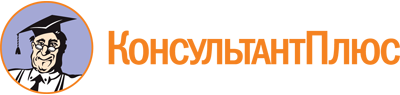 Постановление Правительства Архангельской области от 17.08.2022 N 606-пп
(ред. от 29.11.2022)
"Об утверждении Стратегии развития военно-патриотического воспитания в Архангельской области до 2027 года"Документ предоставлен КонсультантПлюс

www.consultant.ru

Дата сохранения: 10.12.2022
 Список изменяющих документов(в ред. постановления Правительства Архангельской областиот 29.11.2022 N 982-пп)Список изменяющих документов(в ред. постановления Правительства Архангельской областиот 29.11.2022 N 982-пп)N п/пНаименование мероприятияСрок проведения1232022 год2022 год2022 годЭтап 1. Анализ, выработка критериев и разработка механизмов решения задачЭтап 1. Анализ, выработка критериев и разработка механизмов решения задачЭтап 1. Анализ, выработка критериев и разработка механизмов решения задач1Разработка и утверждение единых нормативов и показателей эффективности подготовки граждан (молодежи) к военной службе и защите Отечестваавгуст - сентябрь2Разработка и утверждение единой программы подготовки представителей военно-патриотических объединений и календаря мероприятий в сфере военно-патриотического воспитанияавгуст - сентябрь3Разработка перечня программ повышения квалификации специалистов в области военно-патриотического воспитанияавгуст - сентябрь4Разработка, апробация и запуск механизма информирования руководителей военно-патриотических объединений и педагогических работников образовательных организаций в Архангельской области о мероприятиях военно-патриотической направленности и курсах повышения квалификации и профессиональной переподготовки на базе центра "Патриот"август - сентябрь5Подготовка предложений по популяризации и информационному сопровождению Стратегииоктябрь6Проведение пятидневных учебных сборов с обучающимися образовательных организаций в Архангельской области (1500 человек) на базе центра "Авангард" для подготовки к военной службеоктябрь - декабрь7Запуск первого потока обучения воспитанников военно-патриотических объединений (120 - 140 человек)ноябрь8Анализ итогов года по выполнению плановых показателей, выявление проблем реализации и корректировка задач Стратегиидекабрь2023 год2023 год2023 годЭтап 2. Материально-техническое обеспечение зональных центров, подготовка специалистов к увеличению количества образовательных организаций, участвующих в реализации СтратегииЭтап 2. Материально-техническое обеспечение зональных центров, подготовка специалистов к увеличению количества образовательных организаций, участвующих в реализации СтратегииЭтап 2. Материально-техническое обеспечение зональных центров, подготовка специалистов к увеличению количества образовательных организаций, участвующих в реализации Стратегии1Запуск второго потока обучения воспитанников военно-патриотических объединений (120 - 140 человек)январь2Разработка и апробация системы мероприятий по ранней профориентации молодежи по программам, схожим с военно-учетными специальностями, на базе зональных центровянварь - апрель3Оснащение не менее 10 зональных центров едиными комплектами оборудования, инвентаря и снаряжения, необходимыми для реализации единой программыфевраль - март4Оснащение оборудованием, ремонт и развитие инфраструктуры центра "Авангард" и учебно-методического центра "Авангард" городского округа Архангельской области "Северодвинск"февраль - декабрь5Запуск третьего потока обучения воспитанников военно-патриотических объединений (120 - 140 человек). Сдача экзаменов на инструкторамарт - апрель6Проведение восьми пятидневных учебных сборов с обучающимися образовательных организаций в Архангельской области на базе центра "Авангард" для подготовки к военной службемарт - май7Проведение учебно-методических сборов для педагогических работников по первому модулю обучения (100 - 150 человек) на базе центров "Патриот" и "Авангард"май8Организация и проведение пятидневных учебных сборов с обучающимися образовательных организаций городского округа Архангельской области "Северодвинск" на базе учебно-методического центра "Авангард" городского округа Архангельской области "Северодвинск" для подготовки к военной службемай9Проведение летней оздоровительной кампании, в том числе: проведение трех патриотических смен для детей из Архангельской области, включая детей, находящихся в трудной жизненной ситуации; проведение смены с воспитанниками военно-патриотических объединений - выпускниками первого, второго и третьего потоков обученияиюнь - июль10Запуск первой информационной кампании с целью информирования родителей о новых возможностях ранней профориентации и подготовки к военной службеавгуст11Запуск системы подготовки по военно-учетным специальностям для ранней профориентации молодежи на базе центра "Патриот"сентябрь12Проведение семи пятидневных учебных сборов с обучающимися образовательных организаций в Архангельской области на базе центра "Авангард" для подготовки к военной службеоктябрь - декабрь13Запуск четвертого потока обучения воспитанников военно-патриотических объединений (120 - 140 человек)ноябрь14Анализ итогов года по выполнению плановых показателей, выявление проблем реализации и корректировка задач Стратегиидекабрь2024 год2024 год2024 годЭтап 3. Обучение специалистов, выполнение плановых показателей реализации СтратегииЭтап 3. Обучение специалистов, выполнение плановых показателей реализации СтратегииЭтап 3. Обучение специалистов, выполнение плановых показателей реализации Стратегии1Запуск второго модуля второго курса обучения воспитанников военно-патриотических объединений и инструкторского состава (250 - 300 человек) на базе центров "Патриот" и "Авангард"январь - февраль2Оснащение 16 зональных центров едиными комплектами оборудования, инвентаря и снаряжения, необходимыми для реализации единой программыянварь - февраль3Увеличение охвата и запуск второй информационной кампании с целью информирования родителей о важности военно-патриотического воспитания, пользе спорта, здорового образа жизни и ранней профориентации по военно-учетным специальностям и гражданским рабочим специальностямфевраль - март4Оснащение оборудованием, ремонт и развитие инфраструктуры центра "Авангард" и учебно-методического центра "Авангард" городского округа Архангельской области "Северодвинск"февраль - декабрь5Создание не менее 35 - 40 отрядов Всероссийского военно-патриотического общественного движения "ЮНАРМИЯ" на базе образовательных организаций в Архангельской областимарт - апрель6Запуск третьего модуля второго курса обучения воспитанников военно-патриотических объединений и инструкторского состава (250 - 300 человек) на базе центров "Патриот" и "Авангард"март - апрель7Проведение восьми пятидневных учебных сборов с обучающимися образовательных организаций в Архангельской области на базе центра "Авангард" для подготовки к военной службемарт - май8Организация и проведение пятидневных учебных сборов с обучающимися образовательных организаций городского округа Архангельской области "Северодвинск" на базе учебно-методического центра "Авангард" городского округа Архангельской области "Северодвинск"май9Проведение учебно-методических сборов для педагогических работников по первому, второму и третьему модулям обучения (250 - 300 человек) на базе центров "Патриот" и "Авангард"май10Проведение "Больших юнармейских маневров" совместно с Министерством обороны Российской Федерации на военных полигонах Северного Флота с участием не менее 1000 человекиюнь11Проведение летней оздоровительной кампании, в том числе: проведение трех патриотических смен для детей из Архангельской области, включая детей, находящихся в трудной жизненной ситуации; проведение летней оздоровительной смены с воспитанниками военно-патриотических объединений и инструкторамииюнь - июль12Увеличение охвата и запуск третьей информационной кампании с целью информирования родителей о важности военно-патриотического воспитания, пользе спорта, здорового образа жизни и ранней профориентации по военно-учетным специальностям и гражданским рабочим специальностямиюль13Запуск первого модуля третьего курса обучения специалистов (250 - 300 человек) центров "Патриот" и "Авангард"сентябрь - декабрь14Создание не менее 35 - 40 отрядов Всероссийского военно-патриотического общественного движения "ЮНАРМИЯ" на базе образовательных организаций в Архангельской областисентябрь - декабрь15Проведение семи пятидневных учебных сборов с обучающимися образовательных организаций в Архангельской области на базе центра "Авангард" для подготовки к военной службеоктябрь - декабрь16Проведение учебно-методических сборов для педагогических работников на базе центров "Патриот" и "Авангард"ноябрь17Анализ итогов выполнения показателей реализации этапов Стратегии и формирование следующего этапа до 2027 годадекабрь